Objednávka č. 11/2022Objednáváme u Vás dle cenové nabídky zaslané emailem dne 11. října 2022 4 ks třívrstvého zásahového oděvu pro hasiče:objednací číslo 222 02 S GoodPRO FR4 FireWarrior, negativní potisk H A S I Č I, provedení – STAR designCena za 1 ks bez DPH – 20 990,- Kč. Cena za 4 ks bez DPH – 83 960,- Kč.Celková cena za 4 ks s DPH je 101 591,60 Kč.Poštovné s DPH činí 133,10 Kč.Celkovou cenu za objednávku limitujeme částkou: 	101 724,70 Kč včetně DPHTermín  dodání: 					prosinec 2022Vystavení a splatnost dokladu:				vystavení do 7 dnů od doručení							splatnost do 14 dní od doručeníBude hrazeno z položky:						SDH - 5512-5137-2050S pozdravemMgr. Lenka HotovcováOddělení personální a krizového řízeníPro účely transparentnosti hospodaření s veřejnými prostředky Město Kutná Hora na svých webových stránkách zveřejní plnění v rozsahu: číslo faktury, IČ, název vystavitele, předmět plnění, datum doručení, datum uhrazení a částka plnění a to i pro dílčí plnění z této smlouvy/objednávky.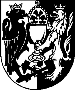 MĚSTSKÝ ÚŘAD KUTNÁ HORA 
Havlíčkovo náměstí 552/1, 284 01 Kutná Hora, IČ: 00236195
Oddělení personální a krizového řízení
sídlo: Havlíčkovo náměstí 552/1, Kutná Hora
tel.:  327 710 111* , ID DS: b65bfx3, mu.kutnahora.czVáš dopis ZN.:Adresát:GoodPRO, s. r. o. Mgr. xxxxxxxxDukelská 1247334 01 PřešticeIČ: 64835138Odesláno emailem: xxxxxxxAdresát:GoodPRO, s. r. o. Mgr. xxxxxxxxDukelská 1247334 01 PřešticeIČ: 64835138Odesláno emailem: xxxxxxxZe dne:Adresát:GoodPRO, s. r. o. Mgr. xxxxxxxxDukelská 1247334 01 PřešticeIČ: 64835138Odesláno emailem: xxxxxxxAdresát:GoodPRO, s. r. o. Mgr. xxxxxxxxDukelská 1247334 01 PřešticeIČ: 64835138Odesláno emailem: xxxxxxxČ.j.:MKH/171298/2022 MKH/171298/2022 Adresát:GoodPRO, s. r. o. Mgr. xxxxxxxxDukelská 1247334 01 PřešticeIČ: 64835138Odesláno emailem: xxxxxxxAdresát:GoodPRO, s. r. o. Mgr. xxxxxxxxDukelská 1247334 01 PřešticeIČ: 64835138Odesláno emailem: xxxxxxxAdresát:GoodPRO, s. r. o. Mgr. xxxxxxxxDukelská 1247334 01 PřešticeIČ: 64835138Odesláno emailem: xxxxxxxAdresát:GoodPRO, s. r. o. Mgr. xxxxxxxxDukelská 1247334 01 PřešticeIČ: 64835138Odesláno emailem: xxxxxxxVyřizuje:Bc. Radka VonšovskáBc. Radka VonšovskáAdresát:GoodPRO, s. r. o. Mgr. xxxxxxxxDukelská 1247334 01 PřešticeIČ: 64835138Odesláno emailem: xxxxxxxAdresát:GoodPRO, s. r. o. Mgr. xxxxxxxxDukelská 1247334 01 PřešticeIČ: 64835138Odesláno emailem: xxxxxxxTel.:xxxxxxxxxxAdresát:GoodPRO, s. r. o. Mgr. xxxxxxxxDukelská 1247334 01 PřešticeIČ: 64835138Odesláno emailem: xxxxxxxAdresát:GoodPRO, s. r. o. Mgr. xxxxxxxxDukelská 1247334 01 PřešticeIČ: 64835138Odesláno emailem: xxxxxxxE-mail:xxxxxxxxxxAdresát:GoodPRO, s. r. o. Mgr. xxxxxxxxDukelská 1247334 01 PřešticeIČ: 64835138Odesláno emailem: xxxxxxxAdresát:GoodPRO, s. r. o. Mgr. xxxxxxxxDukelská 1247334 01 PřešticeIČ: 64835138Odesláno emailem: xxxxxxxDatum:	                     16. 11. 2022 Datum:	                     16. 11. 2022 